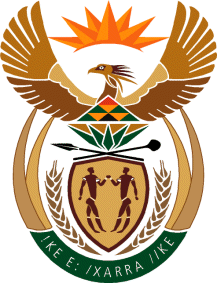 MINISTERHUMAN SETTLEMENTS, WATER AND SANITATIONNATIONAL ASSEMBLYQUESTION FOR WRITTEN REPLY	QUESTION NO.: 511DATE OF PUBLICATION:  26 FEBRUARY 2021Mr E J Marais (DA) to ask the Minister of Human Settlements, Water and Sanitation: (DHS and DWS)(1)	Whether any staff member in her department (a) performed work in addition to the responsibilities related to his or her work, outside normal working hours, in the past five financial years and (b) has been performing such work during the period 1 April 2014 up to the latest specified date for which information is available; if not, in each case, how is it determined whether such work is being performed or not; if so, in each case, (i) what number of staff members and (ii) in what job or work categories are the specified staff members employed;(2)	whether approval for such work was obtained in each case; if not, what is the position in this regard; if so, (a) what is the policy of her department in this regard, (b) by whom are such applications considered and approved, (c) what number of contraventions of this policy were brought to the attention of the National Treasury in the past five financial years and (d) what steps have been taken against the transgressors?					NW567EREPLY:(1)(a)(b) According to the records of the Department of Human Settlements (DHS), there are three (3) officials who performed other remunerative work since 2014 to date, after their applications were duly approved by the Executive Authority.  (a)  The Department uses the “Guide on Managing other Remunerative Work in The Public Service” which, amongst others prescribes a form to be used for applying to perform other remunerative work outside the Public Service. It further prescribes that no Public Servant will be allowed to perform business with the State and that approval to perform other remunerative work will be valid for one year.The Minister, guided by the recommendations of the Ethics Officer, makes a decision on the applications. None Not applicable.